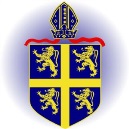 Within all curriculum areas we ensure that all children are able to access the curriculum including those with SEN and be appropriately challenged. Thank you for your continued support,Mrs BrackstoneCurriculum AreaCoverageEnglishThis term we will be reading the novel ‘Harry Potter and the Philosopher’s stone’ by JK Rowling to develop our writing. This is a very exciting book that will support children in writing recounts and producing descriptive writing. We will also have a key focus on reading this term whereby children will look at developing their comprehension and reading skills.MathematicsThis term the children will be concentrating on their knowledge of measure, geometry and statistics. This will include applying measure knowledge of time (digital: 12-hour and 24-hour format) and geometry knowledge to shape, symmetry, position and direction. The children will also learn about angles and will apply their understanding to compare and measure a range of angles. Statistics is introducing line graph.ScienceDuring the first half term, we will investigate the link between vibrations and sound. We will also learn about pitch and volume. The second half term, we will move onto living things and their environments. Children will explore using classification keys in the local environment. Children will also develop an understanding of environmental changes that pose a danger to living things.Religious EducationDuring this term your child will be learning about the ‘Kingdom of God’. We will develop understanding surrounding the question ‘When Jesus left, what was the impact of Pentecost?’ by making clear links between the Day of Pentecost and Christian belief about the Kingdom of God and Earth. We will also be looking at the religion of Hinduism and developing our understanding of their beliefs. ComputingDuring this half term we will focus on the topic ‘Coding’. Children will use the terms: algorithm, debugging, sequencing loops and procedures when using the apps Lightbot and A.L.E.X.History Geography Art and DesignOur topic for this term is Ancient Greece. Your child will learn to use words and phrases to describe the passing of time and to make connections and  comparisons between life then and now. MusicYour child will receive weekly music lessons from Apollo Arts, which will entail 'A glimpse into the magical (and musical!) world of Harry Potter. We will study how the music helps us to believe that broomsticks can fly and that good can conquer evil. The focus will be on exploring, understanding and then utilising composition techniques such as leitmotif, timbre, instrumentation, and tonality.' P.EYour child will have a weekly sport session with Mr Murray focusing on developing their football and tennis skills. Their second session on a Friday morning will cover quick cricket and rounders.FrenchYour child will receive weekly French lessons from Mr Tinjod. In these lessons the children will be working on the time. They will learn how to say o’clock, quarter past, half past and quarter to.  HomeworkEvery Tuesday your child will be bringing home a set of spellings to learn, they will be tested every Monday.  It is their responsibility to practice their key words at home. Your child is aware of their own personal targets for their daily times table challenge. Your child will also be given homework every Tuesday, which is expected to be completed by the following Monday. This homework will include Maths Shed, Reading Eggspress and Mathletics.  On occasions, your child may be asked to complete ‘talk homework’ where they should research information at home about a particular subject and this will be used within lessons.